EVALVACIJSKO POROČILOza UNESCO projekt z mednarodno udeležbo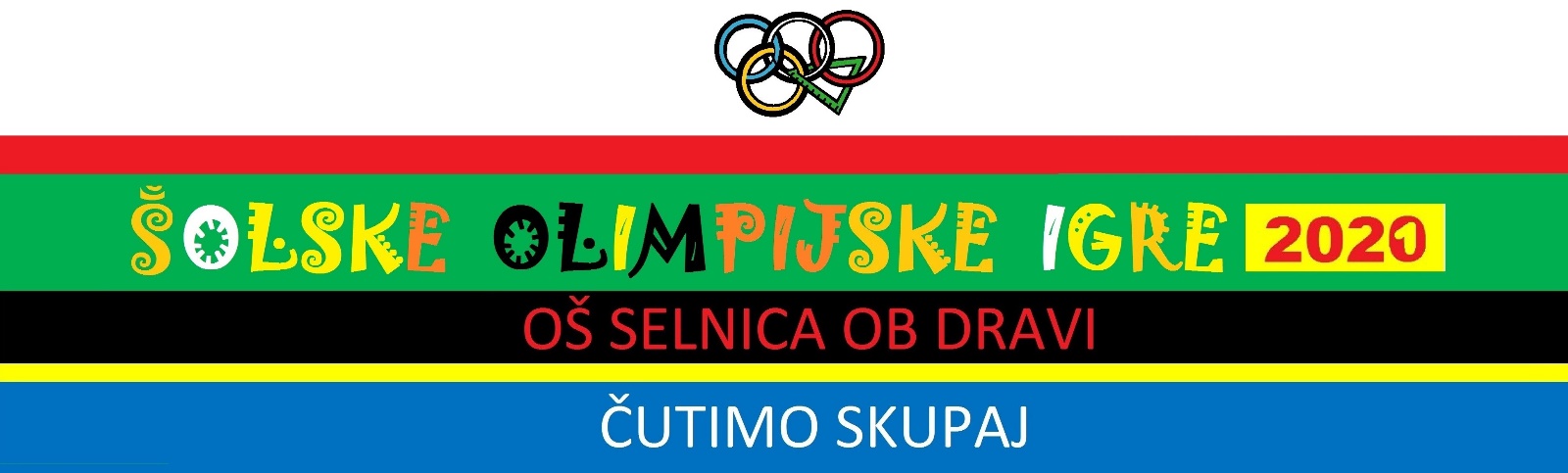 Rok za oddajo poročila: 30. 4. 2022Poročila pošljite na naslov: urska.breznik@os-selnica.siŠola NaslovTelefon Ime in priimek vodje projekta E–naslov vodje projektaTelefon vodje projektaŠtevilo sodelujočih učencev v projektuPrva triadaDruga triadaTretja triadaSrednja šolaŠtevilo sodelujočih učencev v projektuŠtevilo mentorjev, sodelujočih v projektuPodatki o mentorjih (ime, priimek)Kratko mnenje o projektu